Supporting Teachers of ELLs: Self-AssessmentI have worked with ELLs _________________________________________________________________________________________________________________________________________________________.I have worked with teachers of ELLs_______________________________________________________________________________________________________________________________________________.Some successes have been______________________________________________________________________________________________________________________________________________________.In order to support teachers of ELLs effectively, I want to know or be able to________________________________________________________________________________________________________________________________________________________________________.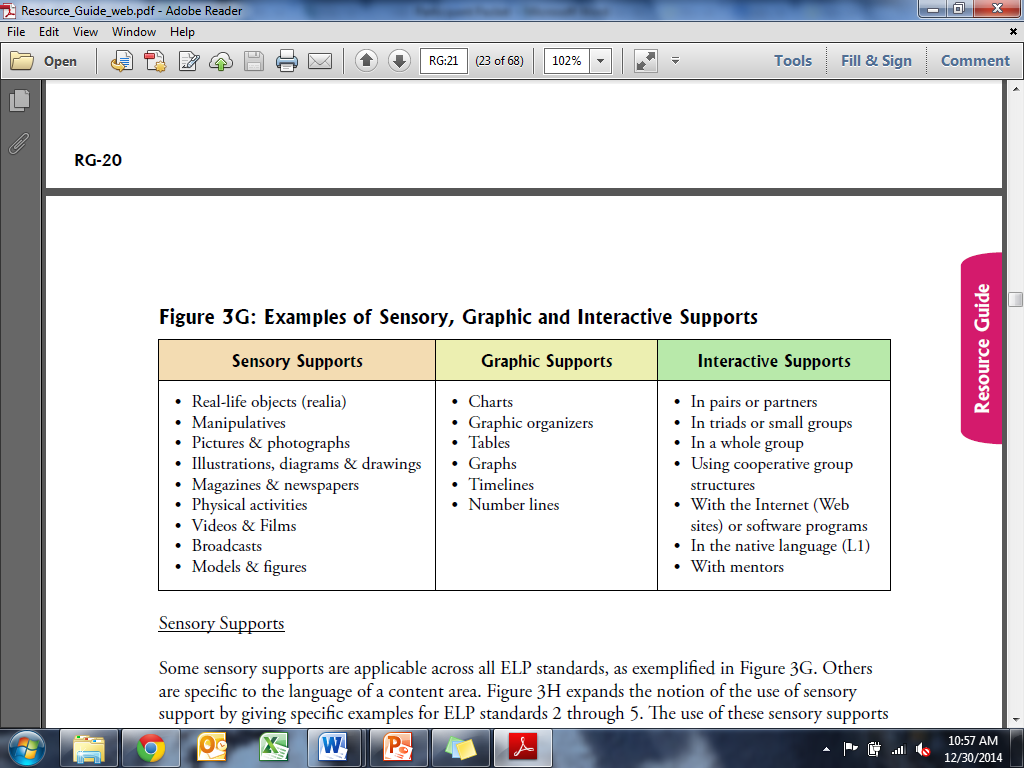 Graphic Organizer for Strategy Videos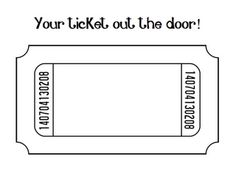 3 things you learned (optional)2 questions (optional)1 thing you will doThings I Already Do/KnowThings I Could Try/Support